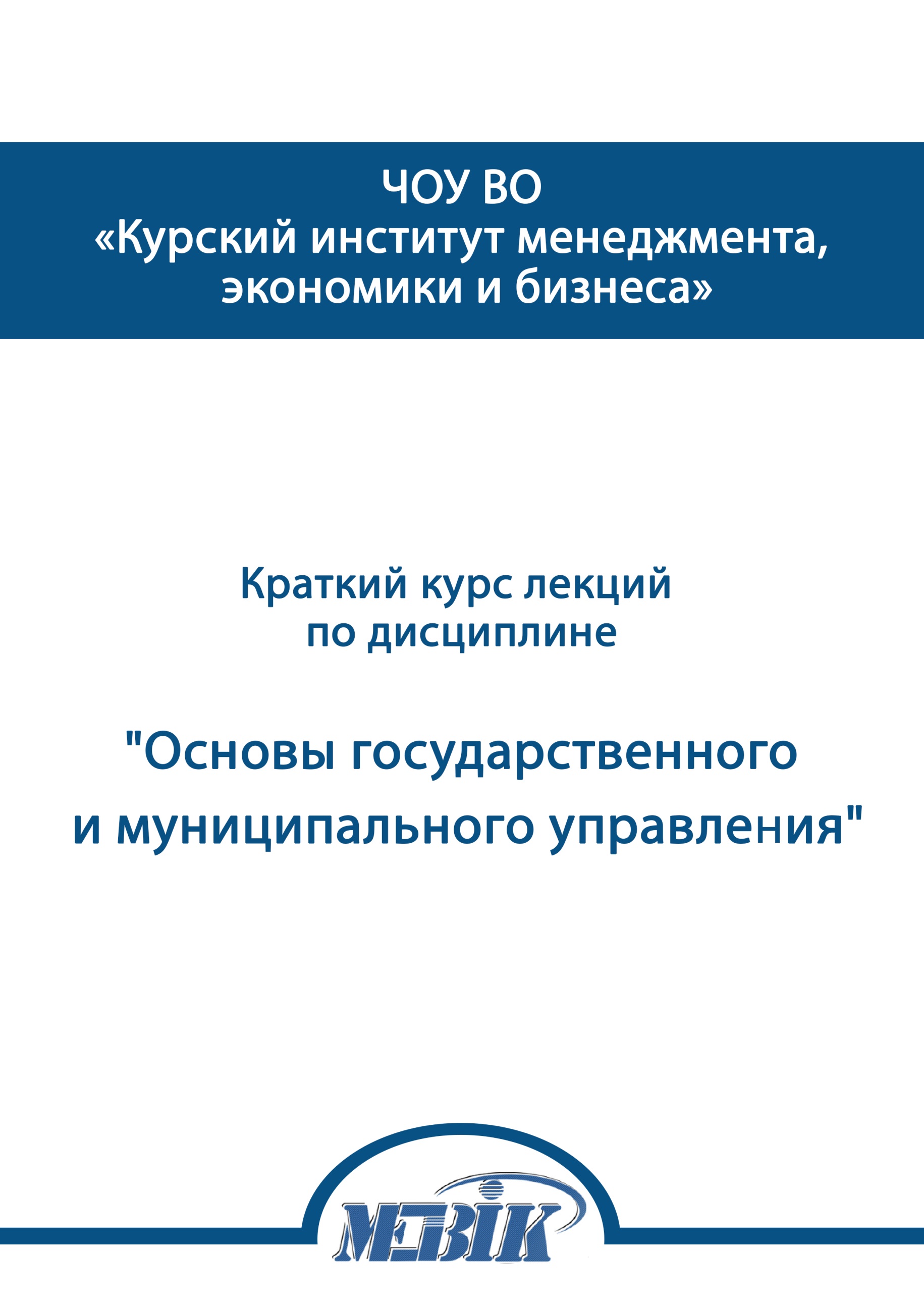 Задания для промежуточной аттестации по дисциплине «Информационные бухгалтерские системы» направления подготовки 38.03.01 «Экономика», Бухгалтерский учет, анализ и аудит в Курском институте менеджмента, экономики и бизнесаЗадания для промежуточной аттестации – Курск: типография МЭБИК. – 25сИдентификатор публикации: ПИ-009/166-1Задания для промежуточной аттестацииПромежуточная аттестация проводиться с целью оценки качества усвоения студентами всего объёма содержания дисциплины и определения фактически достигнутых знаний, навыков и умений, а также компетенций, сформированных за время изучения дисциплины.Промежуточная аттестация обучающихся проводится в форме сдачи зачета.ДЛЯ ПРОХОЖДЕНИЯ ПРОМЕЖУТОЧНОЙ АТТЕСТАЦИИ СТУДЕНТ ДОЛЖЕН ВЫПОЛНИТЬ ЗАДАНИЯ БИЛЕТА. Номер билета студент определяет в соответствии с заглавной буквой фамилии.Описание правил оценивания выполненных заданий по дисциплинеОценка «зачтено». Все задания должны быть выполнены правильно. Допускается небольшое количество ошибок некритического характера, не влияющих на результат выполнения задания. Оценка «не зачтено». Задания выполнены не в полном объеме и/или содержат грубые ошибки.Ответы на билеты должны быть оформленный в текстовом редакторе. Титульный лист см. Приложение 1.Билет №1Роль и место ИБС в управлении экономическим субъектом. 2. Решение задачи в 1C:Предприятие 8.21.01.2010 через уполномоченного представителя в ЗАО «Нефтепромбанк» по чеку №7501 от 21.01.2010 кассиром Доскиным Е.Д. получены наличные денежные средства в сумме 20 000.00 руб. на хозяйственные нужды и командировочные расходы. Оформить соответствующий кассовый документ и сформировать Выписку банка.22.01.2010 Шурупов Е.Л. получил в кассе организации 5400 руб. на командировочные расходы. Оформите соответствующий кассовый документ.27.01.2010 Шурупов Е.Л. составил авансовый отчет, к которому приложил следующие документы:ж\д билет Москва-Курск №1234 от 22.01.2010 г. стоимостью 1240 руб. ж\д билет Курск-Москва №4123 от 26.01.2010 г. стоимостью 2200 руб.квитанция №376 от 26.01.2010 г. об оплате счета за проживание в гостинице 4 суток на 4800 руб.Оформите авансовый отчет и составьте необходимые кассовые документы. Билет №2Классификация ИБС, их краткая характеристика (корпоративные системы управления, комплексные и специализированные, сетевые и локальные и т.д.).Решение задачи в 1C:Предприятие 8.05.03.2010 кассиром Доскиным Е.Д. получены с расчетного счета ЗАО ЭПОС наличные денежные средства в сумме 20 000.00 руб. на хозяйственные нужды. Оформить соответствующий кассовый документ и сформировать Выписку банка.11.03.2010 произведена уплата платежей в бюджет в размере 7000 руб. 
(Дт 68 – Кт 51). Оформите операцию вручную. 11.03.2010 произведена уплата платежей по единому социальному налогу в размере 5200 руб. (Дт 69 – Кт 51). Оформите операцию вручную.12.03.2010 зачислена долгосрочная ссуда на расчетный счет в размере 590000 руб. (Дт 51 – Кт 67). Оформите операцию вручную.Билет №3Особенности функционирования ИБС (международные и российские системы, отраслевые особенности, системы для малых предприятий, форма бухгалтерского учёта и т.д.).Решение задачи в 1C:Предприятие 8.Оформите следующие хозяйственные операции: 12.03.2010 в соответствии с договором поставки № 12-ДП от 18.01.2010 уплачен долг ЗАО «Машиностроитель» за поставленный станок в размере 520000 руб. (Дт 60 – Кт 51) 20.03.2010 по заявлению произведено зачисление средств в размере 4000 руб. на счет «Лимитированные чеки». (Дт 55 – Кт 51)30.03.2010 уплачены проценты по краткосрочным кредитам в размере 1200 руб. (Дт 66 – Кт 51)*Реквизиты ЗАО «Машиностроитель»:  ЗАО «Машиностроитель» ИНН  Новосибирск, ул. Панфиловцев 13, № расчетного счета 2000070003781229903, Сибакадембанк, Бик 0450830466Билет №4Состав задач ИБС крупного и среднего промышленного предприятия.Решение задачи в 1C:Предприятие 8.Оформите следующие хозяйственные операции:30.03.2010 уплачены проценты по долгосрочным кредитам в размере 976 руб. (Дт 67 – Кт 51)30.03.2010 зачислена на р/с сумма процентов в размере 3800 руб. за хранение денежных средств.30.03.2010 списано с р/с 4200 руб. за обслуживание в банкеБилет №5Состав и структура ИБС для малых предприятий. Решение задачи в 1C:Предприятие 8.Оформите следующие операции по учету основных средствПо договору поставки № 158 от 15.01.15, заключенному с ЗАО «УПК», приобретена упаковочная машина  Tetra_Pak  не требующая монтажа. Договорная стоимость объекта 120 000, 00 руб в том числе НДС. Оплата произведена 17.01.15 (п/п  №169)Согласно акту № 58964 от 16.01.15 упаковочная машина принята к бухгалтерскому учету.Билет №6Особенности функционирования бухгалтерских информационных систем в различных отраслях. Решение задачи в 1C:Предприятие 8.Оформите следующие операции по учету основных средствПо договору поставки №154 от 10.01.15 заключонному с ЗАО «Электроприбор», приобретена разливочная машина  Tetra-Rekc , марка TP/12, не требующая монтажа. Договорная стоимость  объекта 96 000 руб, в том числе НДС .Согласно  акта приемки основных средств  №8982 от 16.01.15  разливочная машина принята к бухгалтерскому учету. Оплата произведена 15.01.15 (п/п 183)*Реквизиты ЗАО «Электроприбор»: ЗАО «Электроприбор» ИНН  Новосибирск, ул. Панфиловцев 13, № расчетного счета 2000070003781229903, Сибакадембанк, Бик 0450830466Билет №7Особенности построения структуры бухгалтерской службы в условиях функционирования АРМ бухгалтера. Решение задачи в 1C:Предприятие 8.Оформите следующие хозяйственные операции10.01.03 в подотчет главному бухгалтеру выдана сумма 800 руб на приобретение методической литературы. 11.01.03  в бухгалтерию поступил авансовый отчет на сумму 600 руб. Согласно акту поступления  № 8985 от 11.01.03  приобретенная подотчетным лицом литература принята к учету и передана в эксплуатацию в бухгалтериюБилет №8Понятие о программном и математическом обеспечении информационной системы. 2. Решение задачи в 1C:Предприятие 8.Составьте первичные документы для следующих хозяйственных операцийСформируйте кассовую книгу за 24 и 25 января 2016 годаБилет №91.Техническое и технологическое обеспечение ИБС.2. Решение задачи в 1C:Предприятие 8.Из банка поступила банковская выписка. №11 от 25/01/16 содержащая следующие документы. Прежде чем оформлять банковскую выписку  подготовьте платежное поручение за №12 от 25/01/16 для строки №51При оформлении данной строки в субконто2 Договоры добавьте новую строку в которую внесите сведения о номере и дате выписки счетаБилет №10Эргономическое, правовое и организационное обеспечение ИБС.Решение задачи в 1C:Предприятие 8.Оформите первичные документы для следующих хозяйственных операций*Реквизиты ООО «Лен»155900, Россия, Ивановская обл., г. Шуя, ул.1-ая Московская, д.19(49351) 3-15-00, 3-14-15, 3-15-35р/с 16123654321789654123ОАО «Банк Москвы» к/с 30101 810 500 000 000 219
БИК 044525219107996, г. Москва
ул. Рождественка, дом 8/15 строение 3 Билет №11Автоматизация учёта кассовых операций, банковских операций, расчетов с покупателями и поставщиками.Решение задачи в 1C:Предприятие 8.Оформите первичные документы для следующих хозяйственных операций1Реквизиты ЗАО «Пактол»ИНН 774345994ОКОНХ 55437ОКПО 004652543Тел: 123-32-23Адрес: Псков, Открытое ш., д 104Р/сч: № 40702810010000012258БИК: 044583153к/сч: №30101810400000000593Банк: Коммерческий Банк «Стае»г.Псков2Реквизиты ЗАО «Монолит»ИНН 774345992ОКПО 000040856г.Псков,  Ленинский пр-т,99Тел: 921-35-42Р/сч: №40702810402030017244БИК: 044583153к/сч: №30101810400000000123Банк: КБ «Астурия»Адрес: Псков, ул. Петровка д.204Билет №12Особенности организации форм учёта при использовании ПК на малых предприятиях. Решение задачи в 1C:Предприятие 8.Оформите первичные документы для следующих хозяйственных операцийБилет №13Корпоративные системы управления, включающие бухгалтерские подсистемы.Решение задачи в 1C:Предприятие 8.Оформите первичные документы для следующих хозяйственных операций*Реквизиты ООО «Мечта»: ООО «Мечта»г. Псков,пр. Ветеранов, д. 140ОАО «Альфа-Банк»
ОАО «Альфа-Банк» ИНН 7728168971
р/с 15323654821789656123
Кор/сч. 30101.810.2.00000000593 
БИК 044525593107078, г. Москва, ул. Каланчевская, д. 27Билет №14Тенденции развития новых информационных технологий в области бухгалтерского учёта.Решение задачи в 1C:Предприятие 8.Составьте первичные документы для следующих хозяйственных операцийСформируйте кассовую книгу за 25 и 26 января 2016 годаБилет №15Характеристики ППП для автоматизации учётных работ на малых предприятиях.Решение задачи в 1C:Предприятие 8.Оформите первичные документы для следующей ситуации:Начальник цеха Смыковская Т.Б. была командирована в Москву для выполнения квалификации на 4 дня. 04/02/16 Смыковская Т.Б. получила в кассе 22000 руб.09/02/16 В бухгалтерию поступили следующие авансовые отчетыАвансовый отчет на командировочные расходыж/д   билет Псков-Москва №123423 от 05/02/16 по цене 2100 руб.ж/д билет Москва – Псков №32583327 от 07/02/016 по цене 1900 руб.чек №25324 от 05/02/16 на сумму 13600 руб. – оплата за проживаниесуточные: 4х 700 =2800 руб.авансовый отчет на приобретение методической литературыкассовый чек магазина «Мир книг» на сумму 3000 руб.товарный чек магазина «Мир книг» на сумму 3000 руб.Оставшаяся сумма была внесена в кассу.Приложение 1.ЧОУ ВО «Курский институт менеджмента, экономики и бизнеса»Факультет подготовки бакалавровНаправление 38.03.01 «Экономика»(профили: «Бухгалтерский учет, анализ и аудит», «Финансы и кредит»)Задания для промежуточной аттестациипо дисциплине  «_________________________» Выполнил: студент __ курса заочной формы    обучения с применением ДТ, 	________________________________Проверил: ________________________________Курск 20__Вариант (определяется первой буквой фамилии)Вариант (определяется первой буквой фамилии)Вариант (определяется первой буквой фамилии)Вариант (определяется первой буквой фамилии)Номер билетаПервая буква фамилииНомер билетаПервая буква фамилии1А или Б9О или Ц2В или Г10П или Ч3Д или Е11Р или Ш4Ё или Ж12С или Щ5З или И13Т или Э6Й или К14У или Ю7Л или М15Ф или Я8Н или Х№ДокументДатаСодержание операцииДКСумма(руб)1ПКО №124/01/16Поступила выручка из Столярного цеха от реализации продукции5090-1300002РКО №125/01/16Выручка внесена на расчетный счет организации5150300003ПКО№225/01/16Получено на хоз.нужды, командировки в кассу организации с расчетного счета505135000№Содержание операцииДКСумма(руб)1Выручка внесена на расчетный счет5150300002Получено на расчетный счет от покупателя  ЗАО  «Пактол» за материалы  и долг за отгруженную ранее продукцию51621100003Получено от Торгового дома «Эликс –плюс» за реализованную продукцию51623250004Получено на хоз. нужды и командировки в кассу организации с расчетного счета5051350005Перечислено ЗАО Монолит  за поставленные материалы на основании счета №1 от 20.01.161605140000№ п/пДатаСодержащие операцииСумма (руб)115/01/16Получено от Торгового дома «Эликс –плюс» за реализованную продукцию. П/п №20 от14/01/16325000215/01/16Получено на хоз. нужды и командировки50000315/01/16Выдано на командировочные расходы Облачевской Л.В.4000416/01/16Оплачен счет ООО «Лен»* за приобретенные материалы П/П 19от 16/01/16300000517/01/16Получено остаток от аванса  Облачевской Л.В.200№ п/пДатаСодержащие операцииСумма (руб)124/01/16Поступила выручка от реализации продукции в цехе № 1 от начальника цеха №1.30000225/01/16Выручка внесена на расчётный счёт.30000325/01/16Получено на расчетный счёт от покупателя ЗАО «Пактол»1за материалы и долг за отгруженную ранее продукцию.   П/п №25 от23/01/1611000425/01/16Получено на хоз. нужды и командировки35000525/01/16Перечислено ЗАО «Монолит»2 за поставленные материалы на основании счета №1 от 20.01.16 (п/п №21 от25/01/16)40000№ п/пДатаСодержащие операцииСумма (руб)125/01/16Выдано в подотчет Андрееву Н.А.8000225/01/16Выдано в подотчёт Александрову А.И.6000326/01/16Получено остаток от аванса Андреева Н.А.720426/01/16Выдан перерасход Александрову А.И.950№ п/пДатаСодержащие операцииСумма (руб)127/01/16Оплачены работы по ремонту цеха ООО «Мечта»* п/п22 от 27/01/16  на основании счета №20 от 26/01/1649000227/01/16Получено с расчетного счета на выплату з/п155000327/01/16Из кассы выдана з/п Смыковской Л.А.1700№ДокументДатаСодержание операцииДКСумма(руб)1РКО №225/01/16Выдано в подотчет Доскину Е.Д.715080002РКО №325/01/16Выдано в подотчет Шурупову Л.М.715060003ПКО№326/01/16Получено остаток от аванса Доскина Е.Д.507110004РКО №426/01/19Выдан перерасход Шурупову А.И.71501000